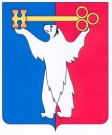 АДМИНИСТРАЦИЯ ГОРОДА НОРИЛЬСКАКРАСНОЯРСКОГО КРАЯПОСТАНОВЛЕНИЕ05.09.2016                                              г. Норильск                                                  № 461Об утверждении Примерного положения об оплате труда работников муниципальных бюджетных учреждений, осуществляющих деятельность спортивных сооружений, подведомственных Управлению по спорту Администрации города Норильска 	В соответствии с Трудовым кодексом Российской Федерации, постановлением Администрации города Норильска от 29.03.2016 № 181 «О системе оплаты труда работников муниципальных учреждений муниципального образования город Норильск»,ПОСТАНОВЛЯЮ:1. Утвердить Примерное положение об оплате труда работников муниципальных бюджетных учреждений, осуществляющих деятельность спортивных сооружений, подведомственных Управлению по спорту Администрации города Норильска (прилагается).2. Руководителям муниципальных бюджетных учреждений, осуществляющих деятельность спортивных сооружений, подведомственных Управлению по спорту Администрации города Норильска, в срок до 01.10.2016 разработать и утвердить в соответствии с настоящим постановлением в установленном законом порядке Положения об оплате труда работников возглавляемых ими учреждений.3. Приостановить действие пункта 4.6 Положения, утвержденного пунктом 1 настоящего постановления, на период действия регионального соглашения о минимальной заработной плате в Красноярском крае, заключенного в установленном статьей 133.1 Трудового кодекса Российской Федерации порядке.4. Признать утратившими силу:– постановление Администрации города Норильска от 22.10.2013 № 458 «Об утверждении Примерного положения об оплате труда работников муниципальных бюджетных учреждений, осуществляющих деятельность спортивных сооружений, подведомственных Управлению по спорту и туризму Администрации города Норильска»;– постановление Администрации города Норильска от 21.01.2014 № 24 «О внесении изменений в постановление Администрации города Норильска от 22.10.2013 № 458»;– абзац восемнадцатый пункта 1 постановления Администрации города Норильска от 30.04.2014 № 233 «О внесении изменений в отдельные постановления Администрации города Норильска»;– постановление Администрации города Норильска от 29.07.2014 № 437 «О внесении изменений в постановление Администрации города Норильска от 22.10.2013 № 458»;– постановление Администрации города Норильска от 26.08.2014 № 494 «О внесении изменений в постановление Администрации города Норильска от 22.10.2013 № 458»;– постановление Администрации города Норильска от 23.09.2014 № 530 «О внесении изменений в постановление Администрации города Норильска от 22.10.2013 № 458»;– пункт 2 постановления Администрации города Норильска от 23.10.2014 № 587 «О внесении изменений в отдельные правовые акты Администрации города Норильска»;– постановление Администрации города Норильска от 24.10.2014 № 590 «О внесении изменений в постановление Администрации города Норильска от 22.10.2013 № 458»;– постановление Администрации города Норильска от 02.12.2014 № 674 «О внесении изменений в постановление Администрации города Норильска от 22.10.2013 № 458»;– постановление Администрации города Норильска от 10.08.2015 № 420 «О внесении изменения в постановление Администрации города Норильска от 22.10.2013 № 458»;– постановление Администрации города Норильска от 16.05.2016 № 269 «О внесении изменений в постановление Администрации города Норильска от 22.10.2013 № 458»;– пункты 2, 3 постановления Администрации города Норильска от 08.06.2016      № 326 «Об утверждении Положения об оплате труда директоров, заместителей директоров муниципальных бюджетных учреждений, осуществляющих деятельность спортивных сооружений, подведомственных Управлению по спорту и туризму Администрации города Норильска».5. Опубликовать настоящее постановление в газете «Заполярная правда» и разместить его на официальном сайте муниципального образования город Норильск.6. Настоящее постановление вступает в силу с 01.10.2016.Руководитель Администрации города Норильска		                    Е.Ю. Поздняков    УТВЕРЖДЕНО     постановлением     Администрации города Норильска    от 05.09.2016 №461Примерное положение об оплате труда работников муниципальных бюджетных учреждений, осуществляющих деятельность спортивных сооружений, подведомственных Управлению по спорту Администрации города Норильска1. Общие положенияНастоящее Положение регулирует порядок и условия оплаты труда работников муниципальных бюджетных учреждений, осуществляющих деятельность спортивных сооружений, подведомственных Управлению по спорту Администрации города Норильска (далее – учреждения). Действие настоящего Положения не регулирует условия оплаты труда руководителей учреждений, их заместителей.Заработная плата работников учреждения включает в себя:- оклады (должностные оклады);- выплаты компенсационного характера;- выплаты стимулирующего характера.Работникам учреждения в случаях, установленных настоящим Положением, осуществляется выплата материальной помощи.Работникам учреждения не могут осуществляться выплаты, не предусмотренные настоящим Положением.2. Оклады (должностные оклады)2.1. Размеры окладов (должностных окладов) конкретным работникам учреждения устанавливаются руководителем учреждения на основе требований к профессиональной подготовке и уровню квалификации, которые необходимы для осуществления соответствующей профессиональной деятельности, с учетом сложности и объема выполняемой работы в соответствии с размерами окладов (должностных окладов), определенных в коллективном договоре, локальном нормативном акте учреждения, настоящем Положении.2.2. В локальном нормативном акте размеры окладов (должностных окладов) работников учреждения устанавливаются не ниже минимальных размеров окладов (должностных окладов), определяемых по квалификационным уровням профессиональных квалификационных групп (далее – ПКГ) и отдельным должностям, не включенным в ПКГ (далее – минимальные размеры окладов (должностных окладов)).2.3. Минимальные размеры окладов (должностных окладов) работников общеотраслевых должностей руководителей, специалистов и служащих учреждения устанавливаются на основе ПКГ, утвержденных приказом Министерства здравоохранения и социального развития Российской Федерации от 29.05.2008 № 247н «Об утверждении профессиональных квалификационных групп общеотраслевых должностей руководителей, специалистов и служащих»:2.4. Минимальные размеры окладов (должностных окладов) работников учреждения, осуществляющих профессиональную деятельность по общеотраслевым профессиям рабочих, устанавливаются на основе ПКГ, приказом Министерства здравоохранения и социального развития Российской Федерации от 29.05.2008 № 248н «Об утверждении профессиональных квалификационных групп общеотраслевых профессий рабочих»:2.5. Минимальные размеры окладов (должностных окладов) работников учреждения, соответствующих квалификационным уровням ПКГ, утвержденным приказом Министерства здравоохранения и социального развития Российской Федерации от 27.02.2012 № 165н «Об утверждении профессиональных квалификационных групп должностей работников физической культуры и спорта», устанавливаются в следующих размерах:--------------------------------<*> Для должности «спортсмен-инструктор» минимальный размер оклада (должностного оклада) устанавливается в размере 8 640,0 руб.<**> Для должности «тренер» минимальный размер оклада (должностного оклада) устанавливается в размере 5 760,0 руб.2.6. Минимальные размеры окладов (должностных окладов) работников культуры, искусства и кинематографии устанавливаются на основе ПКГ, утвержденных приказом Министерства здравоохранения и социального развития Российской Федерации от 31.08.2007 № 570 «Об утверждении профессиональных квалификационных групп должностей работников культуры, искусства и кинематографии»: 2.7. Размеры окладов (должностных окладов) работников учреждения по должностям, не отнесенным к ПКГ:3. Выплаты компенсационного характера3.1. К выплатам компенсационного характера относятся:выплаты за работу в местностях с особыми климатическими условиями;выплаты за работу в условиях, отклоняющихся от нормальных;выплаты работникам, занятым на работах с вредными и (или) опасными условиями труда;надбавка для работников учреждения в возрасте до 30 лет, проживших на территории муниципального образования город Норильск не менее 5 лет и заключивших после 1 января 2005 года трудовые договоры с муниципальными учреждениями, органами местного самоуправления муниципального образования город Норильск.Выплаты компенсационного характера работникам учреждения устанавливаются к окладу (должностному окладу), если иное не установлено федеральными законами, иными нормативными правовыми актами Российской Федерации, нормативными правовыми актами органов местного самоуправления муниципального образования город Норильск.3.2. Выплаты работникам учреждения, занятым на работах с вредными и (или) опасными условиями труда, устанавливаются на основании статьи 147 Трудового кодекса Российской Федерации.Выплата за работу во вредных и (или) опасных условиях труда устанавливается в зависимости от подкласса, определенного по результатам специальной оценки условий труда, в размере от 4 до 12 процентов от оклада (должностного оклада) работника учреждения.Конкретные размеры компенсационных выплат работникам учреждения, занятым на работах с вредными и (или) опасными условиями труда, устанавливаются положением об оплате труда работников учреждения.Если по итогам специальной оценки условий труда определено, что условия труда на рабочем месте оптимальны, либо допустимы, осуществление указанной выплаты не производится.3.3. Работникам учреждения могут быть установлены следующие выплаты за работу в условиях, отклоняющихся от нормальных:- за работу в ночное время;- за совмещение профессий (должностей), расширение зоны обслуживания, исполнение обязанностей временно отсутствующего работника без освобождения от основной работы, увеличение объема работ;- за сверхурочную работу;- за работу в выходные и нерабочие праздничные дни;3.3.1. Доплата за работу в ночное время производится в размере 35% от части оклада (должностного оклада), исчисленной пропорционально отработанному в ночное время в течении месяца времени относительно нормы рабочего времени.Ночным считается время с 22 часов до 6 часов.Основанием для оплаты труда в ночное время служит график сменности, табель учета рабочего времени.3.3.2. Размер доплаты за совмещение профессий (должностей), расширение зоны обслуживания, исполнение обязанностей временно отсутствующего работника без освобождения от основной работы, увеличение объема работ и срок, на который устанавливается доплата, определяется по письменному соглашению сторон с учетом содержания и объема дополнительной работы, но не более 50% оклада (должностного оклада) по замещаемой должности. Общий размер вышеуказанных доплат не может превышать 100% оклада (должностного оклада) по основной замещаемой работником должности.3.3.3. Размер компенсационной выплаты за сверхурочную работу составляет:- за каждый из первых двух часов сверхурочной работы – не менее полуторного размера часовой ставки (части оклада (должностного оклада) за один час работы);- за последующие часы – не менее двойного размера часовой ставки (части оклада (должностного оклада) за один час работы).По желанию работника сверхурочная работа вместо повышенной оплаты может компенсироваться предоставлением дополнительного времени отдыха, но не менее времени, отработанного сверхурочно.Основанием для оплаты труда за сверхурочную работу служит табель учета рабочего времени.3.3.4. Оплата труда в выходные и нерабочие праздничные дни производится на основании статьи 153 Трудового кодекса Российской Федерации. Размер компенсационной выплаты за работу в выходные и нерабочие праздничные дни осуществляется:- в размере не менее одинарной дневной или часовой ставки (части оклада (должностного оклада) за день или час работы) сверх оклада (должностного оклада), если работа в выходной или нерабочий праздничный день производилась в пределах месячной нормы рабочего времени; - в размере не менее двойной дневной или часовой ставки (части оклада (должностного оклада) за день или час работы) сверх оклада (должностного оклада), если работа производилась сверх месячной нормы рабочего времени.Основанием для оплаты труда в выходные и нерабочие праздничные дни является приказ руководителя учреждения, график сменности, табель учета рабочего времени.3.4. Работникам учреждения в возрасте до 30 лет, прожившим на территории муниципального образования город Норильск не менее 5 лет и заключившим после 1 января 2005 года трудовые договоры с муниципальными учреждениями, органами местного самоуправления муниципального образования город Норильск, устанавливается надбавка в размере 80%. Данная надбавка уменьшается пропорционально размеру процентной надбавки к заработной плате за стаж работы в районах Крайнего Севера, предусмотренной статьей 317 Трудового кодекса Российской Федерации, установленной в порядке, предусмотренном Постановлением Совета Министров РСФСР от 22.10.1990         № 458 «Об упорядочении компенсации гражданам, проживающим в районах Крайнего Севера». На данную выплату районный коэффициент и надбавка к заработной плате за стаж работы в районах Крайнего Севера и приравненных к ним местностях не начисляются. 3.5. В случаях, определенных законодательством Российской Федерации и Красноярского края, к заработной плате работников учреждений устанавливаются районный коэффициент, процентная надбавка к заработной плате за стаж работы в районах Крайнего Севера и приравненных к ним местностях.4. Выплаты стимулирующего характера 4.1. К выплатам стимулирующего характера относятся:выплаты за важность выполняемой работы, степень самостоятельности и ответственности при выполнении поставленных задач;выплаты за качество выполняемых работ; персональные выплаты; выплаты по итогам работы; материальное поощрение (премирование).4.2. Персональные выплаты устанавливаются:за наличие квалификационной категории;за опыт работы при наличии почетного звания, знака отличия, спортивного звания, спортивного разряда;за сложность;в целях обеспечения региональной выплаты, предусмотренной пунктом 4.6 настоящего Положения; в целях обеспечения заработной платы работника учреждения на уровне размера минимальной заработной платы, предусмотренной пунктом 4.7 настоящего Положения; за работу в муниципальном образовании город Норильск; молодым специалистам (пункт 4.9 настоящего Положения).Абсолютный размер персональных выплат: за наличие квалификационной категории, за опыт работы, молодым специалистам, установленных в процентном отношении к окладу (должностному окладу) работника учреждения, исчисляется из оклада (должностного оклада) работника учреждения без учета иных повышений, доплат, надбавок, выплат и выплачивается пропорционально отработанному времени.4.3. Персональная выплата за наличие квалификационной категории устанавливается работнику в зависимости от квалификационной категории, присвоенной ему в соответствии с Положением об аттестации работников, утвержденным приказом руководителя учреждения, в следующих размерах:4.4. Персональная выплата за опыт работы работникам учреждения, производится при условии наличия почетного звания, знака отличия, связанных с профессиональной деятельностью или необходимых для выполнения обязанностей (функций) по должности работника и соответствующих профилю учреждения:Персональная выплата за опыт работы производится тренерам при наличии спортивного звания или спортивного разряда, окончившим профессиональную спортивную карьеру, имеющим высшее или среднее профессиональное образование, необходимое для исполнения профессиональной деятельности, впервые заключившим трудовой договор с учреждением и при этом не получающим персональную выплату молодым специалистам:Персональная выплата за опыт работы, производящаяся при наличии спортивного звания или спортивного разряда, устанавливается на срок первых трех лет работы с момента заключения трудового договора.4.5. Персональная выплата за сложность производится тренерам учреждений при условии обеспечения ими высококачественного тренировочного процесса, выражающегося в получении спортсменами, занимающимися в учреждении, мест с 1 по 6 на официальных спортивных соревнованиях в составе сборных команд Красноярского края, муниципального образования город Норильск (далее – спортивный результат) в соответствии с приложением № 4 к настоящему Положению.Указанная выплата производится однократно на основании выписки из протокола соответствующих спортивных соревнований в размерах, указанных в приложении № 4 к настоящему Положению и при условии зачисления (приказом руководителя учреждения) спортсмена, занимающегося в учреждении, не менее чем за три месяца до даты соревнований.4.6. Работникам учреждения, месячная заработная плата которых при полностью отработанной норме рабочего времени и выполненной норме труда (трудовых обязанностей) с учетом компенсационных и стимулирующих выплат ниже размера заработной платы, установленного настоящим пунктом, устанавливается региональная выплата.Для целей расчета региональной выплаты размер заработной платы в муниципальном образовании город Норильск составляет 10 353 рубля.Региональная выплата для работника учреждения определяется как разница между размером заработной платы, установленной настоящим пунктом, и месячной заработной платой конкретного работника учреждения при полностью отработанной норме рабочего времени и выполненной норме труда (трудовых обязанностей) с учетом компенсационных и стимулирующих выплат.Работникам учреждения, месячная заработная плата которых по основному месту работы при не полностью отработанной норме рабочего времени с учетом компенсационных и стимулирующих выплат ниже размера заработной платы, установленного настоящим пунктом, исчисленного пропорционально отработанному времени, устанавливается региональная выплата, размер которой для каждого работника учреждения определяется как разница между размером заработной платы, установленным настоящим пунктом, исчисленным пропорционально отработанному работником учреждения времени, и величиной заработной платы конкретного работника учреждения за соответствующий период времени.4.7. Персональные выплаты в целях обеспечения заработной платы работника учреждения на уровне размера минимальной заработной платы производятся работникам учреждения, месячная заработная плата которых при полностью отработанной норме рабочего времени и выполненной норме труда (трудовых обязанностей) с учетом выплат компенсационного и стимулирующего характера ниже размера минимальной заработной платы в размере, определяемом как разница между размером минимальной заработной платы, и величиной заработной платы конкретного работника учреждении за соответствующий период времени.Работникам учреждения, месячная заработная плата которых по основному месту работы при не полностью отработанной норме рабочего времени с учетом выплат компенсационного и стимулирующего характера ниже размера минимальной заработной платы, исчисленного пропорционально отработанному работником учреждения времени, указанные персональные выплаты производятся в размере, определяемом для каждого работника учреждения как разница между размером минимальной заработной платы, исчисленным пропорционально отработанному работником учреждения времени, и величиной заработной платы конкретного работника учреждения за соответствующий период времени.4.8. Работникам учреждения устанавливается персональная выплата за работу в муниципальном образовании город Норильск.Размер персональной выплаты за работу в муниципальном образовании город Норильск рассчитывается по формуле:    ПН = Зп x Ккв, где:                                                ПН – размер персональной выплаты за работу в муниципальном образовании город Норильск;Зп – размер заработной платы, определяемый в соответствии с действующими нормативными правовыми актами муниципального образования город Норильск;Ккв – коэффициент повышения заработной платы, который для должностей, не отнесенных к профессиональным квалификационным группам, составляет 0,33, для иных должностей устанавливается в соответствии с приложением № 1 к настоящему Положению.По отдельным должностям распоряжением Администрации города Норильска, издаваемым Руководителем Администрации города Норильска, может устанавливаться размер Ккв, отличный от размера Ккв, установленного настоящим пунктом.При определении размера заработной платы (Зп) для расчета персональной выплаты за работу в муниципальном образовании город Норильск учитываются все виды выплат, за исключением:- региональной выплаты;- персональной выплаты в целях обеспечения заработной платы работника учреждения на уровне размера минимальной заработной платы;- материальной помощи;- персональной выплаты за работу в муниципальном образовании город Норильск;- начислений по районному коэффициенту, процентной надбавке к заработной плате за стаж работы в районах Крайнего Севера и приравненных к ним местностях, надбавки работникам учреждения в возрасте до 30 лет, прожившим на территории муниципального образования не менее 5 лет и заключившим после 1 января 2005 года трудовые договоры с муниципальными учреждениями, органами местного самоуправления муниципального образования город Норильск;- материального поощрения (премирования).Персональная выплата за работу в муниципальном образовании город Норильск осуществляется с учетом начислений по районному коэффициенту, процентной надбавке к заработной плате за стаж работы в районах Крайнего Севера и приравненных к ним местностях и надбавки работникам учреждения в возрасте до 30 лет, прожившим на территории муниципального образования не менее 5 лет и заключившим после 1 января 2005 года трудовые договоры с муниципальными учреждениями, органами местного самоуправления муниципального образования город Норильск.Персональная выплата за работу в муниципальном образовании город Норильск выплачивается ежемесячно и в расчетном листке при извещении работников о составных частях заработной платы выделяется отдельной строкой.4.9. Специалистам (категория определяется в штатном расписании, а также согласно Общероссийскому классификатору профессий рабочих, должностей служащих и тарифных разрядов) в возрасте до 30 лет включительно, впервые окончившим одну из профессиональных образовательных организаций или образовательных организаций высшего образования и заключивших в течение трех лет после окончания соответствующей образовательной организации трудовой договор по соответствующему направлению подготовки (специальности) либо дополнительное соглашение к трудовому договору, оформляющее перевод работника на другую работу по соответствующему направлению подготовки (специальности), с учреждением, устанавливается ежемесячная надбавка в размере 50 процентов от оклада (должностного оклада) на срок первых пяти лет с момента окончания образовательной организации. 4.10. Выплаты за важность выполняемой работы, степень самостоятельности и ответственности при выполнении поставленных задач, выплаты за качество выполняемых работ, устанавливаются работникам учреждения ежемесячно и определяются согласно приложению № 2 к настоящему Положению пропорционально отработанному времени.Критерии оценки результативности и качества труда для установления ежемесячных выплат за важность выполняемой работы, степень самостоятельности и ответственности при выполнении поставленных задач, за качество выполняемых работ, предусмотренные приложением № 2 к настоящему Положению, могут детализироваться, конкретизироваться, дополняться и уточняться в положении об оплате труда учреждения, но в пределах определенного приложением № 2 к настоящему Положению количества баллов по соответствующей должности. В положении об оплате труда учреждения не допустимы критерии оценки (например, «выполнение дополнительных обязанностей, не предусмотренных должностной инструкцией»), отражающие работу, оплата которой должна осуществляться в соответствии с разделом 3 настоящего Положения.По результатам работы за месяц, выплаты за важность выполняемой работы, степень самостоятельности и ответственности при выполнении поставленных задач, выплаты за качество выполняемых работ не устанавливаются работнику учреждения в случае:-совершения прогула;-употребления спиртных напитков, наркотических средств или психотропных веществ после работы на территории учреждений.-вынесения в текущем месяце дисциплинарного взыскания.4.11. Выплаты по итогам работы устанавливаются работникам учреждения в текущем календарном году по результатам работы за отчетный календарный год в пределах фонда оплаты труда по основаниям, приведенным в приложении № 3 к настоящему Положению.Критерии оценки результативности и качества труда работников учреждения, предусмотренные приложением № 3 к настоящему Положению могут детализироваться, конкретизироваться, дополняться и уточняться в положении об оплате труда учреждения, не превышая определенного приложением №3 к настоящему Положению количества баллов.Выплаты по итогам работы не устанавливаются работнику учреждения, отработавшему в отчетном календарном году в учреждении менее 6 месяцев.4.12. Выплаты за важность выполняемой работы, степень самостоятельности и ответственности при выполнении поставленных задач, выплаты за качество выполняемых работ, выплаты по итогам работы устанавливаются с применением бальной оценки в следующем порядке:Размер выплаты, осуществляемой конкретному работнику учреждения, определяется по формуле:C = C1 балла * Бi ,    где:- C – размер выплаты, осуществляемой конкретному работнику учреждения, руб.;- Бi – количество баллов по результатам оценки труда i-го работника учреждения, исчисленное в суммовом выражении по критериям оценки за отчетный период;- C1 балла – стоимость 1 балла для определения размеров стимулирующих выплат (определяется раздельно для работников учреждения, финансируемых за счет средств субсидий, полученных из бюджета муниципального образования город Норильск и за счет средств, полученных от приносящей доход деятельности), руб. :С1 балла = Qстим /  ,    где:- n - количество работников учреждения, подлежащих оценке за отчетный период, за исключением руководителя учреждения, его заместителей;- Qстим – фонд оплаты труда, выделенный учреждением для осуществления стимулирующих выплат работникам учреждения (за исключением руководителя учреждения, его заместителей) в отчетном периоде, руб. Qстим не может превышать имеющихся в распоряжении учреждения средств:Qстим < (Qзп – Qгар – Qрук – Qотп)- Qзп – фонд оплаты труда учреждения на отчетный период, предусмотренный в субсидиях на финансовое обеспечение выполнения муниципальных заданий с учетом экономии (перерасхода) фонда оплаты труда учреждения, допущенных в предшествующих периодах;- Qгар – гарантированный фонд оплаты труда (сумма заработной платы работников с учетом сумм компенсационных и персональных выплат), определенный по итогам отчетного периода;- Qрук – фонд оплаты труда руководителя учреждения, его заместителей в отчетном периоде;- Qотп – фонд оплаты труда учреждения, направленный в отчетном периоде на выплаты, осуществляемые исходя из среднего заработка (отпуска, командировки, первые 3 дня пособия по временной нетрудоспособности, доплаты до средней заработной платы и т.д.).Qстим, Qзп, Qгар, Qрук, Qотп – определяются без учета персональных выплат за работу в муниципальном образовании город Норильск, районного коэффициента, процентной надбавки за стаж работы в районах Крайнего Севера и приравненных к ним местностях, надбавки работникам учреждения в возрасте до 30 лет, прожившим на территории муниципального образования город Норильск не менее 5 лет и заключившим после 1 января 2005 года трудовые договоры с муниципальными учреждениями, органами местного самоуправления муниципального образования город Норильск.4.13. Материальное поощрение (премирование) работников учреждения осуществляется в соответствии с положением о порядке расходования прибыли, полученной от приносящей доход деятельности, утверждаемым руководителем учреждения в соответствии с Типовым положением о порядке расходования прибыли, полученной от оказания платных услуг и приносящей доход деятельности, муниципальными учреждениями муниципального образования город Норильск, утвержденным постановлением Администрации города Норильска, и настоящим пунктом.Общий размер выплат материального поощрения (премирования) за счет средств, полученных от приносящей доход деятельности, работникам учреждения, включая руководителя учреждения, его заместителей, с учетом начисленных страховых взносов не может превышать 15% прибыли, оставшейся после уплаты налогов.Материальное поощрение (премирование) в размере до 10 000 рублей может устанавливаться по решению руководителя за каждый индикатор (результат работы):- внедрение инновационных подходов к оказанию существующих видов платных услуг (работ);- внедрение механизмов по снижению себестоимости платных услуг (работ);- перевыполнение плановых показателей по оказываемым платным услугам (работам);- увеличение количества потребителей платных услуг (работ);- создание условий для оказания платных услуг (работ).К сумме материального поощрения (премирования), выплачиваемого из прибыли от осуществления приносящей доход деятельности, не применяется районный коэффициент и на него не начисляется процентная надбавка за стаж работы в районах Крайнего Севера и приравненных к ним местностях, надбавка работникам учреждения в возрасте до 30 лет, прожившим на территории муниципального образования город Норильск не менее 5 лет и заключившим после 1 января 2005 года трудовые договоры с муниципальными учреждениями, органами местного самоуправления муниципального образования город Норильск.4.14. Для установления выплат стимулирующего характера работникам учреждения в учреждении создается комиссия по распределению стимулирующих выплат (далее – комиссия), состав которой утверждается приказом руководителя учреждения. Комиссия является коллегиальным органом и действует в соответствии с положением о комиссии по установлению стимулирующих выплат работникам учреждения, которое также утверждается приказом руководителя учреждения.Решение Комиссии по установлению стимулирующих выплат работникам учреждения и определению их размера носит рекомендательный характер (за исключением персональных выплат). Выплаты стимулирующего характера производятся на основании приказа руководителя учреждения с учетом рекомендации Комиссии.5. Материальная помощь5.1. Работникам учреждения в пределах утвержденного фонда оплаты труда осуществляется выплата материальной помощи в соответствии с постановлением Администрации города Норильска.5.2. В случае если работником учреждения получена материальная помощь за счет средств от приносящей доход деятельности, то оказание материальной помощи по тем же основаниям за счет средств субсидии на финансовое обеспечение выполнения муниципального задания не производится.Приложение № 1к Примерному положению об оплате труда работников муниципальных бюджетных учреждений, осуществляющих деятельность спортивных сооружений, подведомственных Управлению по спорту Администрации города Норильска от 05.09.2016 №461Размеры коэффициентов повышения заработной платы Приложение № 2к Примерному положению об оплате труда работников муниципальных бюджетных учреждений, осуществляющих деятельность спортивных сооружений, подведомственных Управлению по спорту Администрации города Норильска, утвержденному постановлением Администрации города Норильскаот 05.09.2016 №461Критерии оценки результативности и качества труда для установления ежемесячных выплат за важность выполняемой работы, степень самостоятельности и ответственности при выполнении поставленных задач, за качество выполняемых работПриложение № 3к Примерному положению об оплате труда работников муниципальных бюджетных учреждений, осуществляющих деятельность спортивных сооружений, подведомственных Управлению по спорту Администрации города Норильска, утвержденному постановлением Администрации города Норильскаот 05.09.2016 №461Критерии оценки результативности и качества труда для установления выплат по итогам работыПриложение № 4к Примерному положению об оплате труда работников муниципальных бюджетных учреждений, осуществляющих деятельность спортивных сооружений, подведомственных Управлению по спорту Администрации города Норильска, утвержденному постановлением Администрации города Норильскаот 05.09.2016 №461Размеры персональной выплаты за сложность*Выплаты производятся в соответствии с требованиями Единой всероссийской спортивной классификации по видам спорта.Квалификационные уровниМинимальный размер оклада (должностного оклада), руб.Профессиональная квалификационная группа «Общеотраслевые должности служащих первого уровня»Профессиональная квалификационная группа «Общеотраслевые должности служащих первого уровня»1 квалификационный уровень2 597,0Профессиональная квалификационная группа «Общеотраслевые должности служащих второго уровня»Профессиональная квалификационная группа «Общеотраслевые должности служащих второго уровня»1 квалификационный уровень2 882,02 квалификационный уровень3 167,04 квалификационный уровень4 392,05 квалификационный уровень4 961,0Профессиональная квалификационная группа «Общеотраслевые должности служащих третьего уровня»Профессиональная квалификационная группа «Общеотраслевые должности служащих третьего уровня»1 квалификационный уровень 3 167,03 квалификационный уровень3 820,04 квалификационный уровень4 592,0Профессиональная квалификационная группа «Общеотраслевые должности служащих четвертого уровня»Профессиональная квалификационная группа «Общеотраслевые должности служащих четвертого уровня»1 квалификационный уровень5 762,02 квалификационный уровень6 675,0Квалификационные уровниМинимальный размер оклада (должностного оклада), руб.Профессиональная квалификационная группа «Общеотраслевые профессии рабочих первого уровня»Профессиональная квалификационная группа «Общеотраслевые профессии рабочих первого уровня»1 квалификационный уровень2 231,0Профессиональная квалификационная группа «Общеотраслевые профессии рабочих второго уровня»Профессиональная квалификационная группа «Общеотраслевые профессии рабочих второго уровня»1 квалификационный уровень2 597,02 квалификационный уровень3 167,0Квалификационные уровниМинимальный размер оклада (должностного оклада), руб.Профессиональная квалификационная группа должностей работников физической культуры и спорта первого уровняПрофессиональная квалификационная группа должностей работников физической культуры и спорта первого уровня1 квалификационный уровень2 882,0Профессиональная квалификационная группа должностей работников физической культуры и спорта второго уровняПрофессиональная квалификационная группа должностей работников физической культуры и спорта второго уровня1 квалификационный уровень5 760,0 <*>2 квалификационный уровень6 887,0 <**>3 квалификационный уровень7 151,0Профессиональная квалификационная группа должностей работников физической культуры и спорта третьего уровняПрофессиональная квалификационная группа должностей работников физической культуры и спорта третьего уровня1 квалификационный уровень6 675,0ПКГМинимальный размер оклада (должностного оклада), руб.Должности руководящего состава учреждений культуры, искусства и кинематографии6 446,0Наименование профессий, должностейМинимальный размер оклада (должностного оклада), руб.Техник по оружию3 820,0№ п/пОснование предоставления персональной выплаты за наличие квалификационной категорииРазмер выплаты, в % от оклада (должностного оклада)1.Наличие высшей квалификационной категории102.Наличие первой квалификационной категории8,53.Наличие второй квалификационной категории7№ п/пОснование предоставления персональной выплаты за опыт работыРазмер выплаты, в % от оклада (должностного оклада)1. Почетное звание1. Почетное звание1. Почетное звание1.1Почетное звание, начинающееся со слов «Заслуженный», «Народный»201.2Заслуженный работник физической культуры и спорта Красноярского края102. Знак отличия2. Знак отличия2. Знак отличия2.1«Отличник физической культуры»10№ п/пОснование предоставления персональной выплаты за опыт работыРазмер выплаты, в % от оклада (должностного оклада)Спортивное звание, спортивный разрядСпортивное звание, спортивный разрядСпортивное звание, спортивный разряд1Мастер спорта России международного класса502Мастер спорта России, гроссмейстер России403Кандидат в мастера спорта, первый спортивный разряд, второй спортивный разряд20№ п/пНаименование ПКГРеквизиты Приказа Минздравсоцразвития РФКоэффициент ПВ1.ПКГ должностей работников физической культуры и спорта первого уровня 1 квалификационный уровеньот 27.02.2012 № 165н0,502.ПКГ должностей работников физической культуры и спорта второго уровня 1 квалификационный уровеньот 27.02.2012 № 165н0,303.ПКГ должностей работников физической культуры и спорта второго уровня 2 квалификационный уровеньот 27.02.2012 № 165н0,304.ПКГ должностей работников физической культуры и спорта второго уровня 3 квалификационный уровеньот 27.02.2012 № 165н0,325.ПКГ должностей работников физической культуры и спорта третьего уровня 1 квалификационный уровеньот 27.02.2012 № 165н0,346.ПКГ «Общеотраслевые должности служащих первого уровня» 1 квалификационный уровеньот 29.05.2008 № 247н0,557.ПКГ «Общеотраслевые должности служащих второго уровня» 1 квалификационный уровеньот 29.05.2008 № 247н0,408.ПКГ «Общеотраслевые должности служащих второго уровня» 2 квалификационный уровеньот 29.05.2008 № 247н0,379.ПКГ «Общеотраслевые должности служащих второго уровня» 4 квалификационный уровеньот 29.05.2008 № 247н0,2810.ПКГ «Общеотраслевые должности служащих второго уровня» 5 квалификационный уровеньот 29.05.2008 № 247н0,3211.ПКГ «Общеотраслевые должности служащих третьего уровня» 1 квалификационный уровеньот 29.05.2008 № 247н0,3212.ПКГ «Общеотраслевые должности служащих третьего уровня» 3 квалификационный уровеньот 29.05.2008 № 247н0,2913.ПКГ «Общеотраслевые должности служащих третьего уровня» 4 квалификационный уровеньот 29.05.2008 № 247н0,2714.ПКГ «Общеотраслевые должности служащих четвертого уровня» 1 квалификационный уровеньот 29.05.2008 № 247н0,3215.ПКГ «Общеотраслевые должности служащих четвертого уровня» 2 квалификационный уровеньот 29.05.2008 № 247н0,3216.ПКГ «Общеотраслевые профессии рабочих первого уровня» 1 квалификационный уровеньот 29.05.2008 № 248н0,5817.ПКГ «Общеотраслевые профессии рабочих второго уровня» 1 квалификационный уровеньот 29.05.2008 № 248н0,4818.ПКГ «Общеотраслевые профессии рабочих второго уровня» 2 квалификационный уровеньот 29.05.2008 № 248н0,3519.Должности руководящего состава учреждений культуры, искусства и кинематографииот 31.08.2007 № 5700,85Должность (профессия)Критерии оценкиИндикаторы оценкиКоличество балловВедущий инженер по охране труда, Ведущий инженер-энергетик, ведущий инженер-электроник,Ведущий экономист по договорной и претензионной работе, Ведущий специалист по кадрам, Ведущий инженер, Главный энергетик, Главный механик, Заведующий хозяйством, Инструктор-методист физкультурно-спортивных организаций,Инструктор- методист по адаптивной физической культуре (АФК), Начальник отдела, Начальник участка, Начальник спортивно-массового отдела, Начальник спортивного отдела, Старший инструктор-методист физкультурно-спортивных организаций, Специалист по кадрам I категории, Экономист по материально-техническому снабжению I категорииВыплата за важность выполняемой работы, степень самостоятельности и ответственности при выполнении поставленных задачВыплата за важность выполняемой работы, степень самостоятельности и ответственности при выполнении поставленных задачВыплата за важность выполняемой работы, степень самостоятельности и ответственности при выполнении поставленных задачВедущий инженер по охране труда, Ведущий инженер-энергетик, ведущий инженер-электроник,Ведущий экономист по договорной и претензионной работе, Ведущий специалист по кадрам, Ведущий инженер, Главный энергетик, Главный механик, Заведующий хозяйством, Инструктор-методист физкультурно-спортивных организаций,Инструктор- методист по адаптивной физической культуре (АФК), Начальник отдела, Начальник участка, Начальник спортивно-массового отдела, Начальник спортивного отдела, Старший инструктор-методист физкультурно-спортивных организаций, Специалист по кадрам I категории, Экономист по материально-техническому снабжению I категорииОбоснованные замечания к деятельности сотрудникасо стороны руководителя учреждения, органов государственного контроля (надзора), занимающихся, иных лицОтсутствие50Ведущий инженер по охране труда, Ведущий инженер-энергетик, ведущий инженер-электроник,Ведущий экономист по договорной и претензионной работе, Ведущий специалист по кадрам, Ведущий инженер, Главный энергетик, Главный механик, Заведующий хозяйством, Инструктор-методист физкультурно-спортивных организаций,Инструктор- методист по адаптивной физической культуре (АФК), Начальник отдела, Начальник участка, Начальник спортивно-массового отдела, Начальник спортивного отдела, Старший инструктор-методист физкультурно-спортивных организаций, Специалист по кадрам I категории, Экономист по материально-техническому снабжению I категорииВыплата за качество выполняемых работВыплата за качество выполняемых работВыплата за качество выполняемых работВедущий инженер по охране труда, Ведущий инженер-энергетик, ведущий инженер-электроник,Ведущий экономист по договорной и претензионной работе, Ведущий специалист по кадрам, Ведущий инженер, Главный энергетик, Главный механик, Заведующий хозяйством, Инструктор-методист физкультурно-спортивных организаций,Инструктор- методист по адаптивной физической культуре (АФК), Начальник отдела, Начальник участка, Начальник спортивно-массового отдела, Начальник спортивного отдела, Старший инструктор-методист физкультурно-спортивных организаций, Специалист по кадрам I категории, Экономист по материально-техническому снабжению I категорииКачественное выполнение должностных обязанностей и разовых поручений непосредственного руководителя, руководителя учрежденияОперативное исполнение50Ведущий инженер по охране труда, Ведущий инженер-энергетик, ведущий инженер-электроник,Ведущий экономист по договорной и претензионной работе, Ведущий специалист по кадрам, Ведущий инженер, Главный энергетик, Главный механик, Заведующий хозяйством, Инструктор-методист физкультурно-спортивных организаций,Инструктор- методист по адаптивной физической культуре (АФК), Начальник отдела, Начальник участка, Начальник спортивно-массового отдела, Начальник спортивного отдела, Старший инструктор-методист физкультурно-спортивных организаций, Специалист по кадрам I категории, Экономист по материально-техническому снабжению I категорииИТОГО баллов:100Документовед I категории, Документовед, Заведующий складом, Старший администраторВыплата за важность выполняемой работы, степень самостоятельности и ответственности при выполнении поставленных задачВыплата за важность выполняемой работы, степень самостоятельности и ответственности при выполнении поставленных задачВыплата за важность выполняемой работы, степень самостоятельности и ответственности при выполнении поставленных задачДокументовед I категории, Документовед, Заведующий складом, Старший администраторОбоснованные замечания к деятельности сотрудникасо стороны руководителя учреждения, занимающихся, иных лицОтсутствие 45Документовед I категории, Документовед, Заведующий складом, Старший администраторВыплата за качество выполняемых работВыплата за качество выполняемых работВыплата за качество выполняемых работДокументовед I категории, Документовед, Заведующий складом, Старший администраторКачественное выполнение должностных обязанностей и разовых поручений непосредственного руководителя, руководителя учрежденияОперативное исполнение45Документовед I категории, Документовед, Заведующий складом, Старший администраторИТОГО баллов:90Администратор, Водитель мототранспортных средств, Звукорежиссер,Инструктор по спорту, Исполнитель художественно-оформительских работ, Кладовщик, Лаборант химического анализа, Механик, Тренер, Тренер- преподаватель по адаптивной физической культуре, Техник по оружию, Маляр, Мастер участкаВыплата за важность выполняемой работы, степень самостоятельности и ответственности при выполнении поставленных задачВыплата за важность выполняемой работы, степень самостоятельности и ответственности при выполнении поставленных задачВыплата за важность выполняемой работы, степень самостоятельности и ответственности при выполнении поставленных задачАдминистратор, Водитель мототранспортных средств, Звукорежиссер,Инструктор по спорту, Исполнитель художественно-оформительских работ, Кладовщик, Лаборант химического анализа, Механик, Тренер, Тренер- преподаватель по адаптивной физической культуре, Техник по оружию, Маляр, Мастер участкаОбоснованные замечания к деятельности сотрудникасо стороны руководителя учреждения, органов государственного контроля (надзора), занимающихся, иных лицОтсутствие 40Администратор, Водитель мототранспортных средств, Звукорежиссер,Инструктор по спорту, Исполнитель художественно-оформительских работ, Кладовщик, Лаборант химического анализа, Механик, Тренер, Тренер- преподаватель по адаптивной физической культуре, Техник по оружию, Маляр, Мастер участкаВыплата за качество выполняемых работВыплата за качество выполняемых работВыплата за качество выполняемых работАдминистратор, Водитель мототранспортных средств, Звукорежиссер,Инструктор по спорту, Исполнитель художественно-оформительских работ, Кладовщик, Лаборант химического анализа, Механик, Тренер, Тренер- преподаватель по адаптивной физической культуре, Техник по оружию, Маляр, Мастер участкаКачественное выполнение должностных обязанностей и разовых поручений непосредственного руководителя, руководителя учрежденияОперативное исполнение40Администратор, Водитель мототранспортных средств, Звукорежиссер,Инструктор по спорту, Исполнитель художественно-оформительских работ, Кладовщик, Лаборант химического анализа, Механик, Тренер, Тренер- преподаватель по адаптивной физической культуре, Техник по оружию, Маляр, Мастер участкаИТОГО баллов:80Плотник, Машинист холодильных установок, Механик по обслуживанию звуковой техники, Монтажник санитарно-технических систем и оборудования, Облицовщик-плиточник, Слесарь-сантехник, Слесарь-ремонтник, Слесарь по контрольно-измерительным приборам и автоматике, Слесарь по ремонту и обслуживанию вентиляционных систем и систем кондиционирования, Слесарь механосборочных работ, Спортсмен-инструктор, Техник, Техник по эксплуатации и ремонту спортивной техники, Электромонтер по ремонту и обслуживанию электрооборудования, Электромонтер станционного радиооборудования, Электрослесарь дежурный и по ремонту оборудования, ЭлектрогазосварщикВыплата за важность выполняемой работы, степень самостоятельности и ответственности при выполнении поставленных задачВыплата за важность выполняемой работы, степень самостоятельности и ответственности при выполнении поставленных задачВыплата за важность выполняемой работы, степень самостоятельности и ответственности при выполнении поставленных задачПлотник, Машинист холодильных установок, Механик по обслуживанию звуковой техники, Монтажник санитарно-технических систем и оборудования, Облицовщик-плиточник, Слесарь-сантехник, Слесарь-ремонтник, Слесарь по контрольно-измерительным приборам и автоматике, Слесарь по ремонту и обслуживанию вентиляционных систем и систем кондиционирования, Слесарь механосборочных работ, Спортсмен-инструктор, Техник, Техник по эксплуатации и ремонту спортивной техники, Электромонтер по ремонту и обслуживанию электрооборудования, Электромонтер станционного радиооборудования, Электрослесарь дежурный и по ремонту оборудования, ЭлектрогазосварщикОбоснованные замечания к деятельности сотрудникасо стороны руководителя учреждения, органов государственного контроля (надзора), занимающихся, иных лицОтсутствие 35Плотник, Машинист холодильных установок, Механик по обслуживанию звуковой техники, Монтажник санитарно-технических систем и оборудования, Облицовщик-плиточник, Слесарь-сантехник, Слесарь-ремонтник, Слесарь по контрольно-измерительным приборам и автоматике, Слесарь по ремонту и обслуживанию вентиляционных систем и систем кондиционирования, Слесарь механосборочных работ, Спортсмен-инструктор, Техник, Техник по эксплуатации и ремонту спортивной техники, Электромонтер по ремонту и обслуживанию электрооборудования, Электромонтер станционного радиооборудования, Электрослесарь дежурный и по ремонту оборудования, ЭлектрогазосварщикВыплата за качество выполняемых работВыплата за качество выполняемых работВыплата за качество выполняемых работПлотник, Машинист холодильных установок, Механик по обслуживанию звуковой техники, Монтажник санитарно-технических систем и оборудования, Облицовщик-плиточник, Слесарь-сантехник, Слесарь-ремонтник, Слесарь по контрольно-измерительным приборам и автоматике, Слесарь по ремонту и обслуживанию вентиляционных систем и систем кондиционирования, Слесарь механосборочных работ, Спортсмен-инструктор, Техник, Техник по эксплуатации и ремонту спортивной техники, Электромонтер по ремонту и обслуживанию электрооборудования, Электромонтер станционного радиооборудования, Электрослесарь дежурный и по ремонту оборудования, ЭлектрогазосварщикКачественное выполнение должностных обязанностей и разовых поручений непосредственного руководителя, руководителя учрежденияОперативное исполнение35Плотник, Машинист холодильных установок, Механик по обслуживанию звуковой техники, Монтажник санитарно-технических систем и оборудования, Облицовщик-плиточник, Слесарь-сантехник, Слесарь-ремонтник, Слесарь по контрольно-измерительным приборам и автоматике, Слесарь по ремонту и обслуживанию вентиляционных систем и систем кондиционирования, Слесарь механосборочных работ, Спортсмен-инструктор, Техник, Техник по эксплуатации и ремонту спортивной техники, Электромонтер по ремонту и обслуживанию электрооборудования, Электромонтер станционного радиооборудования, Электрослесарь дежурный и по ремонту оборудования, ЭлектрогазосварщикИТОГО баллов:70Гардеробщик, Дворник, Дежурный по спортивному залу, Заточник, Курьер, Подсобный рабочий, Ремонтировщик плоскостных спортивных сооружений, Рабочий по комплексному обслуживанию и ремонту зданий, Сторож, Стеклопротирщик, Уборщик служебных помещений, ШвейцарВыплата за важность выполняемой работы, степень самостоятельности и ответственности при выполнении поставленных задачВыплата за важность выполняемой работы, степень самостоятельности и ответственности при выполнении поставленных задачВыплата за важность выполняемой работы, степень самостоятельности и ответственности при выполнении поставленных задачГардеробщик, Дворник, Дежурный по спортивному залу, Заточник, Курьер, Подсобный рабочий, Ремонтировщик плоскостных спортивных сооружений, Рабочий по комплексному обслуживанию и ремонту зданий, Сторож, Стеклопротирщик, Уборщик служебных помещений, ШвейцарОбоснованные замечания к деятельности сотрудникасо стороны руководителя учреждения, органов государственного контроля (надзора), занимающихся, иных лицОтсутствие 30Гардеробщик, Дворник, Дежурный по спортивному залу, Заточник, Курьер, Подсобный рабочий, Ремонтировщик плоскостных спортивных сооружений, Рабочий по комплексному обслуживанию и ремонту зданий, Сторож, Стеклопротирщик, Уборщик служебных помещений, ШвейцарВыплата за качество выполняемых работВыплата за качество выполняемых работВыплата за качество выполняемых работГардеробщик, Дворник, Дежурный по спортивному залу, Заточник, Курьер, Подсобный рабочий, Ремонтировщик плоскостных спортивных сооружений, Рабочий по комплексному обслуживанию и ремонту зданий, Сторож, Стеклопротирщик, Уборщик служебных помещений, ШвейцарКачественное выполнение должностных обязанностей и разовых поручений непосредственного руководителя, руководителя учрежденияОперативное исполнение30Гардеробщик, Дворник, Дежурный по спортивному залу, Заточник, Курьер, Подсобный рабочий, Ремонтировщик плоскостных спортивных сооружений, Рабочий по комплексному обслуживанию и ремонту зданий, Сторож, Стеклопротирщик, Уборщик служебных помещений, ШвейцарИТОГО баллов:60Должность (профессия)Наименование критерия оценки результативности и качества трудаУсловия (индикатор)Количество
балловГлавный механик, Главный энергетик,Ведущий инженер, Ведущий инженер по охране труда,Ведущий инженер-энергетик, Ведущий инженер-электроник, Ведущий экономист по договорной и претензионной работе,Ведущий специалист по кадрам,Экономист по материально-техническому снабжению,Специалист по кадрам I категории,Начальник отдела, Заведующий хозяйством,Старший инструктор методист физкультурно-спортивных организаций, Инструктор-методист по адаптивной физической культуре,Инструктор-методист физкультурно-спортивных организаций.успешное и добросовестное исполнение профессиональной деятельностиОтсутствие обоснованных замечаний со стороны руководителя учреждения, органов государственного контроля (надзора), занимающихся, иных лиц100Старший администратор, Документовед,Документовед I категории,Заведующий складом, успешное и добросовестное исполнение профессиональной деятельностиОтсутствие обоснованных замечаний со стороны руководителя учреждения, органов государственного контроля (надзора), занимающихся, иных лиц90Администратор, Водитель мототранспортных средств, Тренер, Тренер-преподаватель по адаптивной физической культуре, Инструктор по спорту, Звукорежиссер, Кладовщик, Мастер участка, Начальник участка, Кладовщик,Лаборант химического анализа,Маляр, Механик, Техник по оружию,Исполнитель художественно-оформительских работуспешное и добросовестное исполнение профессиональной деятельностиОтсутствие обоснованных замечаний со стороны руководителя учреждения, органов государственного контроля (надзора), занимающихся, иных лиц80Спортсмен-инструктор, Техник,Техник по эксплуатации и ремонту спортивной техники,Механик по обслуживанию звуковой техники,Электромонтер по ремонту и обслуживанию электрооборудования, Электромонтер станционного радиооборудования,Плотник, Облицовщик-плиточник,Монтажник санитарно-технических систем и оборудования,Слесарь-сантехник, Слесарь по контрольно-измерительным приборам и автоматике, Слесарь-ремонтник,Слесарь по ремонту и обслуживанию вентиляционных систем и оборудования,Слесарь механосборочных работ, Машинист холодильных установок, Электрослесарь дежурный и по ремонту оборудования,Электрогазосварщикуспешное и добросовестное исполнение профессиональной деятельностиОтсутствие обоснованных замечаний со стороны руководителя учреждения, органов государственного контроля (надзора), занимающихся, иных лиц70Уборщик служебных помещений,Швейцар, Сторож, Гардеробщик, Курьер,Дворник, Стеклопротирщик, Подсобный рабочий,Ремонтировщик плоскостных спортивных сооружений,Рабочий по комплексному обслуживанию и ремонту зданий, Заточник, Дежурный по спортивному залууспешное и добросовестное исполнение профессиональной деятельностиОтсутствие обоснованных замечаний со стороны руководителя учреждения, органов государственного контроля (надзора), занимающихся, иных лиц60№ 
п/пУровень соревнованийСпортивный результат (завоеванное место)Абсолютный размер выплаты тренеру, (за одного высококвалифицированного спортсмена), руб.*В личных и командных видах спортивных дисциплин:В личных и командных видах спортивных дисциплин:В личных и командных видах спортивных дисциплин:1Чемпионат мира1 – 361342Чемпионат Европы, Кубок мира1 – 361343Кубок Европы161344Чемпионат мира, Европы, Кубок мира 4 – 649075Кубок Европы2 – 349076Чемпионат России1 – 349077Кубок России149078Официальные международные спортивные соревнования с участием спортивной сборной команды России (основной состав)149079Первенство России (молодежь, юниоры), финал Спартакиады молодежи4 – 6245310Официальные всероссийские спортивные соревнования, включенные в единый календарный план (в составе спортивной сборной команды Красноярского края)1 – 6204511Чемпионат Красноярского края, первенство Красноярского края1 – 62045